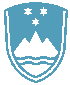 POROČILO O REDNEM INŠPEKCIJSKEM PREGLEDU NAPRAVE, KI LAHKO POVZROČIONESNAŽEVANJE OKOLJA VEČJEGA OBSEGAZavezanec: Perutnina Ptuj d.o.o., Potrčeva cesta 10, 1150 Ptuj; Perutnina Ptuj Mesna industrija Zalog d. o. o.Naprava / lokacija: Klavnica in z njo neposredno tehnično povezane dejavnosti proizvodnje živil iz živalskih surovin na lokaciji Hladilniška pot 37, 1000 LjubljanaDatum pregleda: 17. 6. 2020Okoljevarstveno dovoljenje (OVD) številka: 35407-123/2006-13 z dne 3.6.2009 s spremembami (v nadaljevanju: OVD)Usklajenost z OVD: NEV okviru rednega inšpekcijskega pregleda naprave v zvezi z izpolnjevanjem določb pridobljenega OVD, ki so bile predmet nadzora na kraju naprave, so bile ugotovljene nepravilnosti, kršitve zakonsko določenih predpisov, ki so bili predmet inšpekcijskega nadzora ter kršitve določil OVD. Glede na to je bila zavezancu na podlagi 1. odstavka 157. člena Zakonao varstvu okolja (Uradni list RS, št. 39/06 s spremembami) v letu 2019 izdana ureditvena odločba s področja emisij snovi v vode in v letu 2020 sklep o dovolitvi izvršbe.V zvezi z emisijami snovi v vode je bilo ugotovljeno, da zavezanec na dveh iztokih iz naprave izvaja obratovalni monitoring s strani pooblaščenca. Iz Poročila o obratovalnem monitoringu odpadnih vod za leto 2019, ki ga je izdelal pooblaščenec je med drugim razvidno, da se vse odpadne vode z zavezančeve lokacije odtekajo v javni kanalizacijski sistem, ki je zaključen z ČN Zalog, da so se v letu 2019 izvedela vzorčenja na obeh iztokih odpadne vode iz naprave v skladu z OVD, da so bili v letu 2019 merjeni vsi parametri določeni v OVD, da v letu 2019 naobeh merjenih virih vrednosti parametrov niso presežene glede na mejne vrednosti ter da se v letu 2019 na obeh virih ne ugotavlja čezmerna obremenitev okolja z merjenimi emisijami snovi v vode. Celotna naprava v letu 2019 ne obremenjuje okolja čezmerno. Razvidno je tudi, da je zavezanec v letu 2019 na iztok V2 odvajal večje količine komunalne odpadne vode kot je to določeno v OVD. Glede na to mu je bila v letu 2019 izdana ureditvena odločba, v letu 2020 pa sklep o dovolitvi izvršbe. Rok še ni potekel. Ugotovljeno je bilo tudi, da se v zvezi s tem na ministrstvu že dalj časa rešuje vloga zavezanca za spremembo obstoječega OVD.Zaključki / naslednje aktivnosti:Naslednji inšpekcijski pregled na terenu bo opravljen po preteku roka, ki je določen v sklepu o dovolitvi izvršbe.Naslednji izredni inšpekcijski pregled bo opravljen po potrebi.